Regulamin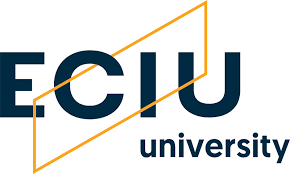 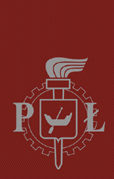 ECIU University Researcher Mobility Fund w Politechnice Łódzkiej§ 11.	Celem ECIU Researcher Mobility Fund jest intensyfikacja współpracy międzynarodowej oraz mobilności pracowników naukowych w ramach konsorcjum ECIU oraz instytucji z nimi współpracujących.2.	Program skierowany jest do nauczycieli akademickich zatrudnionych w grupie pracowników badawczych lub badawczo dydaktycznych, dla których Politechnika Łódzka jest podstawowym miejscem pracy.3.	W ramach programu Politechnika Łódzka umożliwia otrzymanie dofinansowania wyjazdów na staże naukowe, kursy, szkolenia, wykłady oraz wizyty studyjne i inne wyjazdy do instytucji partnerskich w ramach konsorcjum ECIU, w celu nawiązania bądź rozszerzenia współpracy naukowej.4.	Środki na finansowanie programu pochodzą z rezerwy Rektora.5.	Dysponentem środków finansowych programu jest Rektor lub wskazany przez niego Prorektor.6.	Komórką organizacyjną Uczelni, odpowiedzialną za realizację programu, jest biuro Centrum Wspierania Nauki Politechniki Łódzkiej, które współpracuje z innymi jednostkami organizacyjnymi Politechniki Łódzkiej we właściwym zakresie.§ 2Środki przeznaczone są na dofinansowanie wyjazdów i pobytu w uczelniach zrzeszonych             w ramach konsorcjum ECIU.Kraje i instytucje członkowskie ECIU University, do których aplikowanie w ramach RMF umożliwia wyjazd to: Aalborg University (Dania), Dublin City University (Irlandia), Hamburg  University of Technology (Niemcy), Institut National des Sciences Appliqées (Francja), Kaunas University of Technology (Litwa), Linköping University (Szwecja), Tampere University (Finlandia), Universidade de Aveiro (Portugalia), University of Stavanger (Norwegia), Università di Trento (Włochy), University of Twente (Holanida) i Tecnológico de Monterrey (Meksyk).2.	Wysokość puli środków wynosi 100 tys. zł w danym roku kalendarzowym.3. 	Pracownik lub zespół pracowników Politechniki Łódzkiej może jednorazowo ubiegać się oraz uzyskać dofinansowanie w wysokości maksymalnie 25 tys. zł. 4.	Dofinansowanie takie każdy pracownik/zespól pracowników może uzyskać raz na 5 lat.5.	Dofinansowanie zostanie przekazane na konto jednostki, w której zatrudniona jest osoba otrzymująca dofinansowanie lub na konto jednostki, w której zatrudniony jest lider zespołu. § 3Uzyskane w ramach RMF dofinansowanie należy przeznaczyć na pokrycie wyłącznie:a)	kosztów zakwaterowania,b)	kosztów podróży (samolot – klasa ekonomiczna, inne środki komunikacji, np. pociąg osobowy I lub II klasa),c)   kosztów związanych z przygotowaniem badawczym do wyjazdu (np. przygotowaniem próbek, które będą analizowane w instytucji przyjmującej),d)   kosztów dostępu do laboratoriów itp. W tym przypadku, niezbędne jest uzyskanie pisemnej zgody od instytucji przyjmującej przed rozpoczęciem mobilności i dostarczenie wraz               z formularzem zgłoszeniowym.§ 41.	Dofinansowanie w ramach RMF mogą otrzymać pracownicy lub zespoły pracowników Politechniki Łódzkiej, których pobyt w danej jednostce naukowej wynosi minimum 5 dni roboczych (nie licząc dni dojazdu).2.	Dofinansowanie dotyczy pracowników reprezentujących dyscyplinę naukową, która była poddana procesowi parametryzacji w Politechnice Łódzkiej. § 5Nabór wniosków przeprowadzany będzie w pierwszym kwartale każdego roku kalendarzowego. W przypadku niewykorzystania dostępnych środków zostanie ogłoszony nabór dodatkowy                   w kolejnych kwartałach.2.	Do wypełnionego wniosku (formularz zgłoszeniowego) o dofinansowanie kosztów wyjazdu należy dołączyć:a)	potwierdzenie zaproszenia ze strony instytucji partnerskiej ECIU,b)	opinię kierownika dyscypliny naukowej.3.	Po oficjalnym przyznaniu dofinansowania w ramach RMF, pracownik i/lub pracownicy zespołu zobowiązani są do rozpoczęcia procedury wnioskowania o wyjazd zagranicę obowiązującej w PŁ (poprzez system SAPort) nie później niż 1 miesiąc przed planowanym terminem wyjazdu. 4. 	Po zakończeniu pobytu w zagranicznej jednostce naukowej, w terminie 30 dni od dnia jego zakończenia, pracownik i/lub lider zespołu złoży sprawozdanie do Centrum Wspierania Nauki. Wybrani uczestniczy mogą zostać poproszeni o przygotowanie wyników z wyjazdu na potrzeby promocyjne, które zostaną wykorzystane przez PŁ oraz Uniwersytet ECIU.§ 61.	Oceny złożonych wniosków dokonuje wyznaczona do tego celu komisja.2.	Ocena każdego wniosku odbędzie się na podstawie następujących wytycznych:cel wizyty i planowana aktywność naukowa (50%)przewidywalne efekty wizyty (25%)koszty (25%)3.	Ocena wniosków nastąpi do 14 dni od dnia zakończenia naboru. Informację o zakwalifikowaniu do programu lub decyzji odmownej osoby aplikujące otrzymają drogą e-mailową na adres służbowy.Szczegółowych informacji o możliwościach wyjazdu oraz o jednostkach naukowych w ramachkonsorcjum ECIU udziela Centrum Wspierania Nauki (Tomasz Wasiak, tomasz.wasiak@p.lodz.pl, 20-44)FORMULARZ ZGŁOSZENIOWYprogramu ECIU University Researcher Mobility Fund w Politechnice Łódzkiej1. Dane kandydata2. Cel i miejsce wizyty3. Termin wyjazdu4. Koszty wyjazduImięNazwiskoTytuł zawodowy/stopień naukowyStanowiskoAdres zamieszkaniaTelefon, e-mailJednostka organizacyjna, wydział, dyscyplinaNazwa instytucji, której dotyczy wyjazdDane osoby/osób z którymi nawiązana została współpracaCel wizyty (max 200 słów)Planowana aktywność podczas wizyty (badania, seminaria, szkolenia, etc.) (max 200 słów)Data wyjazduOkres wyjazdu (min. 5 dni)Wnioskowana kwota dofinansowaniaKOSZTORYSKOSZTORYSPozycjaPlanowane kosztyKoszty ogółem